ІНФОРМАЦІЯ ЩОДО ЗВЕРНЕННЯ ЩОДО ПИТАНЬ ЗАХИСТУ ПРАВ ТА ІНТЕРЕСІВ ДІТЕЙ В ШКОЛІ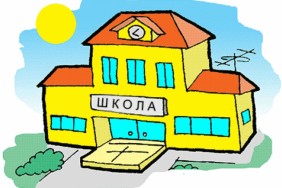 